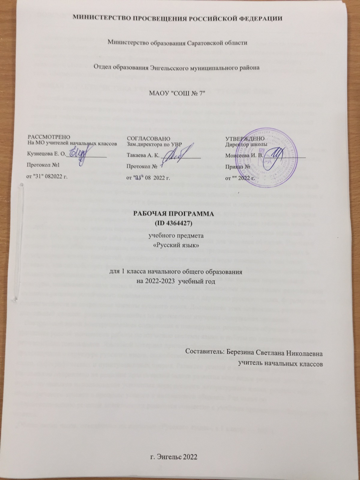 ПОЯСНИТЕЛЬНАЯ ЗАПИСКАРабочая программа учебного предмета «Русский язык» для обучающихся 1 классов на уровне начального общего образования составлена на основе Требований к результатам освоения программы началь​ного общего образования Федерального государственного образ​овательного стандарта начального общего образования (да​лее — ФГОС НОО), а также ориентирована на целевые приори​теты, сформулированные в Примерной программе воспитания.ОБЩАЯ ХАРАКТЕРИСТИКА УЧЕБНОГО ПРЕДМЕТА "РУССКИЙ ЯЗЫК"Русский язык является основой всего процесса обучения в нач​альной школе, успехи в его изучении во многом определяют результаты обучающихся по другим предметам. Русский язык как средство познания действительности обеспечивает развитие интеллектуальных и творческих способностей младших школьников, формирует умения извлекать и анализировать информацию из различных текстов, навыки самостоятельной учебной деятельности. Предмет «Русский язык» обладает значительным потенциа​лом в развитии функциональной грамотности младших школьн​иков, особенно таких её компонентов, как языковая, комму​никативная, читательская, общекультурная и социальная гра​мотность. Первичное знакомство с системой русского языка, богатством его выразительных возможностей, развитие умения правильно и эффективно использовать русский язык в различ​ных сферах и ситуациях общения способствуют успешной соци​ализации младшего школьника. Русский язык, выполняя свои базовые функции общения и выражения мысли, обеспечивает межличностное и социальное взаимодействие, участвует в фор​мировании самосознания и мировоззрения личности, является важнейшим средством хранения и передачи информации, культ​урных традиций, истории русского народа и других народов России. Свободное владение языком, умение выбирать нужные языковые средства во многом определяют возможность адек​ватного самовыражения взглядов, мыслей, чувств, проявления себя в различных жизненно важных для человека областях. Изучение русского языка обладает огромным потенциалом присвоения традиционных социокультурных и духовно​нрав​ственных ценностей, принятых в обществе правил и норм пове​дения, в том числе речевого, что способствует формированию внутренней позиции личности. Личностные достижения младшего школьника непосредственно связаны с осознанием языка как явления национальной культуры, пониманием связи языка и мировоззрения народа. Значимыми личностными результатам​и являются развитие устойчивого познавательного интереса к изучению русского языка, формирование ответственности за сохранение чистоты русского языка. Достижение этих личност​ных результатов — длительный процесс, разворачивающийся на протяжении изучения содержания предмета.Центральной идеей конструирования содержания и планиру​емых результатов обучения является признание равной значимости работы по изучению системы языка и работы по совер​шенствованию речи младших школьников. Языковой материал призван сформировать первоначальные представления о струк​туре русского языка, способствовать усвоению норм русского литературного языка, орфографических и пунктуационных правил. Развитие устной и письменной речи младших школь​ников направлено на решение практической задачи развития всех видов речевой деятельности, отработку навыков использо​вания усвоенных норм русского литературного языка, речевых норм и правил речевого этикета в процессе устного и письмен​ного общения. Ряд задач по совершенствованию речевой дея​тельности решаются совместно с учебным предметом «Литературное чтение».Общее число часов, отведённых на изучение «Русского язы​ка», в 1 классе — 165 ч. ЦЕЛИ ИЗУЧЕНИЯ УЧЕБНОГО ПРЕДМЕТА "РУССКИЙ ЯЗЫК"В начальной школе изучение русского языка имеет особое значение в развитии младшего школьника. Приобретённые им знания, опыт выполнения предметных и универсальных дей​ствий на материале русского языка станут фундаментом обучения в основном звене школы, а также будут востребованы в жизни.Изучение русского языка в начальной школе направлено на достижение следующих целей:—  приобретение младшими школьниками первоначальных представлений о многообразии языков и культур на территории Российской Федерации, о языке как одной из главных духов​но​нравственных ценностей народа; понимание роли языка как основного средства общения; осознание значения русского язы​ка как государственного языка Российской Федерации; пони​мание роли русского языка как языка межнационального об​щения; осознание правильной устной и письменной речи как показателя общей культуры человека;—  овладение основными видами речевой деятельности на ос​нове первоначальных представлений о нормах современного русского литературного языка: аудированием, говорением, чте​нием, письмом;—  овладение первоначальными научными представлениями о системе русского языка:фонетике, графике, лексике, морфе​мике, морфологии и синтаксисе; об основных единицах языка, их признаках и особенностях употребления в речи; использова​ние в речевой деятельности норм современного русского литера​турного языка (орфоэпических, лексических, грамматических, орфографических, пунктуационных) и речевого этикета;—  развитие функциональной грамотности, готовности к успешному взаимодействию с изменяющимся миром и дальнейшему успешному образованию.СОДЕРЖАНИЕ УЧЕБНОГО ПРЕДМЕТА Обучение грамотеРазвитие речиСоставление небольших рассказов повествовательного харак​тера по серии сюжетных картинок, материалам собственных игр, занятий, наблюдений. Понимание текста при его прослушивании и при самостоя​тельном чтении вслух.Слово и предложениеРазличение слова и предложения. Работа с предложением: выделение слов, изменение их порядка.Восприятие слова как объекта изучения, материала для анализа. Наблюдение над значением слова.ФонетикаЗвуки речи. Единство звукового состава слова и его значения. Установление последовательности звуков в слове и  количе​ства звуков. Сопоставление слов, различающихся одним или несколькими звуками. Звуковой анализ слова, работа со звуко​выми моделями: построение модели звукового состава слова, подбор слов, соответствующих заданной модели. Различение гласных и согласных звуков, гласных ударных и безударных, согласных твёрдых и мягких, звонких и глухих. Определение места ударения. Слог как минимальная произносительная единица. Количе​ство слогов в слове.Ударный слог.ГрафикаРазличение звука и буквы: буква как знак звука. Слоговой принцип русской графики. Буквы гласных как показатель твёр​дости — мягкости согласных звуков. Функции букв е, ё, ю, я. Мягкий знак как показатель мягкости предшествующего со​ гласного звука в конце слова. Последовательность букв в русском алфавите.ЧтениеСлоговое чтение (ориентация на букву, обозначающую гласн​ый звук).  Плавное слоговое чтение и чтение целыми словами со скоростью, соответствующей индивидуальному темпу. Чте​ние с интонациями и паузами в соответствии со знаками препи​нания. Осознанное чтение слов, словосочетаний, предложений. Выразительное чтение на материале небольших прозаических текстов и стихотворений. Орфоэпическое чтение (при переходе к чтению целыми слова​ми). Орфографическое чтение (проговаривание) как средство самоконтроля при письме под диктовку и при списывании.ПисьмоОриентация на пространстве листа в тетради и на простран​стве классной доски. Гигиенические требования, которые необ​ходимо соблюдать во время письма.Начертание письменных прописных и строчных букв. Пись​мо букв, буквосочетаний, слогов, слов, предложений с соблюде​нием гигиенических норм. Письмо разборчивым, аккуратным почерком. Письмо под диктовку слов и предложений, написа​ние которых не расходится с их произношением. Приёмы и последовательность правильного списывания текста. Функция небуквенных графических средств: пробела между словами, знака переноса.Орфография и пунктуацияПравила правописания и их применение: раздельное написа​ние слов; обозначение гласных после шипящих в сочетаниях жи, ши (в положении под ударением), ча, ща, чу, щу; пропис​ная буква в начале предложения, в именах собственных (имена людей, клички животных); перенос слов по слогам без стечения согласных; знаки препинания в конце предложения.СИСТЕМАТИЧЕСКИЙ КУРСОбщие сведения о языкеЯзык как основное средство человеческого общения.  Цели и ситуации общения.ФонетикаЗвуки речи. Гласные и согласные звуки, их различение. Уда​рение в слове. Гласные ударные и безударные. Твёрдые и мяг​кие согласные звуки, их различение. Звонкие и глухие соглас​ные звуки, их различение. Согласный звук [й’] и гласный звук [и]. Шипящие [ж], [ш], [ч’], [щ’]. Слог. Количество слогов в слове. Ударный слог. Деление слов на слоги (простые случаи, без стечения согласных).ГрафикаЗвук и буква. Различение звуков и букв. Обозначение на письме твёрдости согласных звуков буквами а, о, у, ы, э; слова с буквой э. Обозначение на письме мягкости согласных звуков буквами е, ё, ю, я, и. Функции букв е, ё, ю, я. Мягкий знак как показатель мягкости предшествующего согласного звука в конце слова. Установление соотношения звукового и буквенного состава слова в словах типа стол, конь. Небуквенные графические средства: пробел между словами, знак переноса. Русский алфавит: правильное название букв, их последова​тельность. Использование алфавита для упорядочения списка слов.ОрфоэпияПроизношение звуков и сочетаний звуков, ударение в словах в соответствии с нормами современного русского литературного языка (на ограниченном перечне слов, отрабатываемом в учеб​нике).ЛексикаСлово как единица языка (ознакомление). Слово как название предмета, признака предмета, действия предмета (ознакомление). Выявление слов, значение которых требует уточнения.СинтаксисПредложение как единица языка (ознакомление). Слово, предложение (наблюдение над сходством и различи​ем). Установление связи слов в предложении при помощи смыс​ловых вопросов.Восстановление деформированных предложений. Составле​ние предложений из набора форм слов.Орфография и пунктуацияПравила правописания и их применение:—  раздельное написание слов в предложении;—  прописная буква в начале предложения и в именах собствен​ных: в именах и фамилиях людей, кличках животных;—  перенос слов (без учёта морфемного членения слова);—  гласные после шипящих в сочетаниях жи, ши (в положении под ударением), ча, ща, чу, щу; —  сочетания чк, чн;—  слова с непроверяемыми гласными и согласными (перечень слов в орфографическом словаре учебника);—  знаки препинания в конце предложения: точка, вопроситель​ный и восклицательный знаки.Алгоритм списывания текста.Развитие речиРечь как основная форма общения между людьми. Текст как единица речи (ознакомление).Ситуация общения: цель общения, с кем и где происходит об​щение. Ситуации устного общения (чтение диалогов по ролям, просмотр видеоматериалов, прослушивание аудиозаписи). Нормы речевого этикета в ситуациях учебного и бытового об​щения (приветствие, прощание, извинение, благодарность, об​ращение с просьбой).ПЛАНИРУЕМЫЕ ОБРАЗОВАТЕЛЬНЫЕ РЕЗУЛЬТАТЫИзучение русского языка в 1 классе направлено на достижение обучающимися личностных, метапредметных и предметных результатов освоения учебного предмета.ЛИЧНОСТНЫЕ РЕЗУЛЬТАТЫВ результате изучения предмета «Русский язык» в начальной школе у обучающегося будут сформированы следующие личностные новообразованиягражданско-патриотического воспитания:—    становление ценностного отношения к своей Родине — России, в том числе через изучение русского языка, отражающего историю и культуру страны;—    осознание своей этнокультурной и российской граждан​ской идентичности, понимание роли русского языка как государственного языка Российской Федерации и языка межнацио​нального общения народов России;—    сопричастность к прошлому, настоящему и будущему сво​ей страны и родного края, в том числе через обсуждение ситуаций при работе с художественными произведениями;—    уважение к своему и другим народам, формируемое в том числе на основе примеров из художественных произведений;—    первоначальные представления о человеке как члене об​щества, о правах и ответственности, уважении и достоинстве человека, о нравственно​этических нормах поведения и прави​лах межличностных отношений, в том числе отражённых в художественных произведениях;духовно-нравственного воспитания:—    признание индивидуальности каждого человека с опорой на собственный жизненный и читательский опыт;—    проявление сопереживания, уважения и доброжелатель ​ности, в том числе с использованием адекватных языковых средств для выражения своего состояния и чувств;—    неприятие любых форм поведения, направленных на причинение физического  и  морального вреда  другим  людям (в том числе связанного с использованием недопустимых средств языка);эстетического воспитания:—    уважительное отношение и интерес к художественной культуре, восприимчивость к разным видам искусства, традициям и творчеству своего и других народов;—    стремление к самовыражению в разных видах художе​ственной деятельности, в том числе в искусстве слова; осозна​ние важности русского языка как средства общения и самовы​ражения; физического воспитания, формирования культуры здоровья и эмоционального благополучия:—   соблюдение правил здорового и безопасного (для себя и других людей) образа жизни в окружающей среде (в том числе информационной) при поиске дополнительной информации в процессе языкового образования;—   бережное отношение к физическому и психическому здо​ровью, проявляющееся в выборе приемлемых способов речевого самовыражения и соблюдении норм речевого этикета и пра​вил общения;трудового воспитания:—    осознание ценности труда в жизни человека и общества (в том числе благодаря примерам из художественных произведений), ответственное потребление и бережное отношение к результатам труда, навыки участия в различных видах трудо​вой деятельности, интерес к различным профессиям, возника​ющий при обсуждении примеров из художественных произве​дений; экологического воспитания:—    бережное отношение к природе, формируемое в процессе работы с текстами;—    неприятие действий, приносящих ей вред; ценности научного познания:—    первоначальные представления о научной картине мира (в том числе первоначальные представления о системе языка как одной из составляющих целостной научной картины мира);—  познавательные интересы, активность, инициативность, любознательность и самостоятельность в познании, в том числе познавательный интерес к изучению русского языка, актив​ность и самостоятельность в его познании.МЕТАПРЕДМЕТНЫЕ РЕЗУЛЬТАТЫВ результате изучения предмета «Русский язык» в начальной школе у обучающегося будут сформированы следующие познавательные универсальные учебные действия.Базовые логические действия:—    сравнивать различные языковые единицы (звуки, слова, предложения, тексты), устанавливать основания для сравнения языковых единиц (частеречная принадлежность, грамматиче​ский признак, лексическое значение и др.); устанавливать аналогии языковых единиц;—    объединять объекты (языковые единицы) по определённо​му признаку;—    определять существенный признак для классификации языковых единиц (звуков, частей речи, предложений, текстов); классифицировать языковые единицы;—    находить в языковом материале закономерности и проти​воречия на основе предложенного учителем алгоритма наблюдения; анализировать алгоритм действий при работе с языко​выми единицами, самостоятельно выделять учебные операции при анализе языковых единиц;—    выявлять недостаток информации для решения учебной и практической задачи на основе предложенного алгоритма, фор​мулировать запрос на дополнительную информацию;—    устанавливать причинно​следственные связи в ситуациях наблюдения за языковым материалом, делать выводы.Базовые исследовательские действия:—    с помощью учителя формулировать цель, планировать из​менения языкового объекта, речевой ситуации;—    сравнивать несколько вариантов выполнения задания, выбирать наиболее подходящий (на основе предложенных критериев);—    проводить по предложенному плану несложное лингви​стическое мини-​исследование, выполнять по предложенному плану проектное задание;—    формулировать выводы и подкреплять их доказательства​ми на основе результатов проведённого наблюдения за языковым материалом (классификации, сравнения, исследования); формулировать с помощью учителя вопросы в процессе анализа предложенного языкового материала;—    прогнозировать возможное развитие процессов, событий и их последствия в аналогичных или сходных ситуациях.Работа с информацией:—    выбирать источник получения информации: нужный словарь для получения запрашиваемой информации, для уточнения;—    согласно заданному алгоритму находить представленную в явном виде информацию в предложенном источнике: в слова​рях, справочниках;—    распознавать достоверную и недостоверную информацию самостоятельно или на основании предложенного учителем способа её проверки (обращаясь к словарям, справочникам, учебнику);—    соблюдать с помощью взрослых (педагогических работни​ков, родителей, законных представителей) правила информационной безопасности при поиске информации в Интернете (информации о написании и произношении слова, о значении слова, о происхождении слова, о синонимах слова);—    анализировать и создавать текстовую, видео​, графиче​скую, звуковую информацию в соответствии с учебной зада​чей;—    понимать лингвистическую информацию, зафиксирован​ную в виде таблиц, схем; самостоятельно создавать схемы, таблицы для представления лингвистической информации.К концу обучения в начальной школе у обучающегося форми​руются коммуникативные универсальные учебные действия Общение:—    воспринимать и формулировать суждения, выражать эмо​ции в соответствии с целями и условиями общения в знакомой среде;—    проявлять уважительное отношение к собеседнику, со​блюдать правила ведения диалоги и дискуссии;—    признавать возможность существования разных точек зрения;—    корректно и аргументированно высказывать своё  мне​ние;—    строить речевое высказывание в соответствии с постав​ленной задачей;—    создавать устные и письменные тексты (описание, расс​уждение, повествование) в соответствии с речевой ситуацией;—    готовить небольшие публичные выступления о результат​ах парной и групповой работы, о результатах наблюдения, выполненного мини-​исследования, проектного задания;—    подбирать иллюстративный материал (рисунки, фото, плакаты) к тексту выступления.К концу обучения в начальной школе у обучающегося форми​руются регулятивные универсальные учебные действия.Самоорганизация:—    планировать действия по решению учебной задачи для по​лучения результата; —    выстраивать последовательность выбранных действий.Самоконтроль:—    устанавливать причины успеха/неудач учебной деятель​ности;—    корректировать свои учебные действия для преодоления речевых и орфографических ошибок;—    соотносить результат деятельности с поставленной учеб​ной задачей по выделению, характеристике, использованию языковых единиц;—    находить ошибку, допущенную при работе с языковым материалом, находить орфографическую и пунктуационную ошибку;—    сравнивать результаты своей деятельности и деятельно​сти одноклассников, объективно оценивать их по предложен​ным критериям.Совместная деятельность:—    формулировать краткосрочные и долгосрочные цели (ин​дивидуальные с учётом участия в коллективных задачах) в стандартной (типовой) ситуации на основе предложенного учи​телем формата планирования, распределения промежуточных шагов и сроков;—    принимать цель совместной деятельности, коллективно строить действия по её достижению:распределять роли, договариваться, обсуждать процесс и результат совместной работы;—    проявлять готовность руководить, выполнять поручения, подчиняться, самостоятельно разрешать конфликты;—    ответственно выполнять свою часть работы;—    оценивать свой вклад в общий результат;—    выполнять совместные проектные задания с опорой на предложенные образцы.ПРЕДМЕТНЫЕ РЕЗУЛЬТАТЫК концу обучения в первом классе обучающийся научится:—    различать слово и предложение; вычленять слова из пред​ложений;—    вычленять звуки из слова;—    различать гласные и согласные звуки (в том числе разли​чать в слове согласный звук [й’] и гласный звук [и]);—    различать ударные и безударные гласные звуки;—    различать согласные звуки: мягкие и твёрдые, звонкие и глухие (вне слова и в слове);—   различать понятия «звук» и «буква»;—   определять количество слогов в слове; делить слова на слоги (простые случаи: слова без стечения согласных); определять в слове ударный слог;—    обозначать на письме мягкость согласных звуков буквами е, ё, ю, я и буквой ь в конце слова;—    правильно называть буквы русского алфавита; использо​вать знание последовательности букв русского алфавита для упорядочения небольшого списка слов;—    писать аккуратным разборчивым почерком без искаже​ний прописные и строчные буквы, соединения букв, слова;—    применять изученные правила правописания: раздельное написание слов в предложении; знаки препинания в конце пред​ложения: точка, вопросительный и восклицательный знаки; прописная буква в начале предложения и в именах собственных (имена, фамилии, клички животных); перенос слов по сло​гам (простые случаи: слова из слогов типа «согласный + гласн​ый»); гласные после шипящих в сочетаниях жи, ши (в положе​нии под ударением), ча, ща, чу, щу; непроверяемые гласные и согласные (перечень слов в орфографическом словаре учебника);—    правильно списывать (без пропусков и искажений букв) слова и предложения, тексты объёмом не более 25 слов;—    писать под диктовку (без пропусков и искажений букв) слова, предложения из  3—5  слов, тексты  объёмом  не  более 20 слов, правописание которых не расходится с произношением;—    находить и исправлять ошибки на изученные правила, описки;—    понимать прослушанный текст;—   читать вслух и про себя (с пониманием) короткие тексты с соблюдением интонации и пауз в соответствии со знаками пре​пинания в конце предложения;—    находить в тексте слова, значение которых требует уточн​ения;—    составлять предложение из набора форм слов;—    устно составлять текст из 3—5 предложений по сюжет​ным картинкам и наблюдениям; —    использовать изученные понятия в процессе решения учебных задач.ТЕМАТИЧЕСКОЕ ПЛАНИРОВАНИЕ ПОУРОЧНОЕ ПЛАНИРОВАНИЕ УЧЕБНО-МЕТОДИЧЕСКОЕ ОБЕСПЕЧЕНИЕ ОБРАЗОВАТЕЛЬНОГО ПРОЦЕССА ОБЯЗАТЕЛЬНЫЕ УЧЕБНЫЕ МАТЕРИАЛЫ ДЛЯ УЧЕНИКАМатвеева Е.И., Русский язык. Учебник. 1 класс. Акционерное общество «Издательство«Просвещение»;Канакина В.П.;Горецкий В.Г. Русский язык. Методическое пособие. 1 класс./ М.: Просвещение;Канакина В.П. Русский язык. Рабочая тетрадь. 1 класс. / М.: Просвещение; Введите свой вариант:МЕТОДИЧЕСКИЕ МАТЕРИАЛЫ ДЛЯ УЧИТЕЛЯ1.Канакина В.П., Горецкий В.Г. Русский язык. Рабочие программы. 1-4 классы. / М.: Просвещение, 2011 г.2.Канакина В.П. Русский язык. Тестовые задания. 1 класс. / М.: Просвещение, 2011 г.3.Ковригина Т.В. Русский язык: обучение грамоте (обучение письму), технологические карты, 1 класс / Издательство «Учитель»2013 годЦИФРОВЫЕ ОБРАЗОВАТЕЛЬНЫЕ РЕСУРСЫ И РЕСУРСЫ СЕТИ ИНТЕРНЕТhttps://infourok.ru/prezentaciya-po-russkomu-yaziku-na-temu-situaciya-obscheniya-celi-vobschenii-2919316.htmlhttps://nsportal.ru/nachalnaya-shkola/russkii-yazyk/2022/02/08/prezentatsiya-po-russkomu-yazyku-po-temezaglavnaya-bukvahttps://resh.edu.ru/subject/lessonМАТЕРИАЛЬНО-ТЕХНИЧЕСКОЕ ОБЕСПЕЧЕНИЕ ОБРАЗОВАТЕЛЬНОГО ПРОЦЕССАУЧЕБНОЕ ОБОРУДОВАНИЕКлассная доска.Ноутбук.ПроекторОБОРУДОВАНИЕ ДЛЯ ПРОВЕДЕНИЯ ПРАКТИЧЕСКИХ РАБОТКлассная доска.Ноутбук.Проектор№п/пНаименование разделов и тем программыКоличество часовКоличество часовДата изученияВиды деятельностиВиды, формы контроляЭлектронные (цифровые) образовательные ресурсы№п/пНаименование разделов и тем программывсегоконтрольные работыпрактические работыДата изученияВиды деятельностиВиды, формы контроляЭлектронные (цифровые) образовательные ресурсыОБУЧЕНИЕ ГРАМОТЕОБУЧЕНИЕ ГРАМОТЕРаздел 1. Развитие речиРаздел 1. Развитие речи1.1.Составление небольших рассказов повествовательного характера по серии сюжетных картинок, материалам собственных игр, занятий, наблюдений30101.09.2022 05.09.2022Работа с серией сюжетных картинок, выстроенных в пра​вильной последовательности: анализ изображённых собы​тий, обсуждение сюжета, составление устного рассказа с опорой на картинки; Учебный диалог по результатам совместного составления рассказов, объяснение уместности или неуместности использования тех или иных речевых средств, участие в диалоге, высказывание и обоснование своей точки зрения;Устный опрос;Письменный контроль;https://edudocs.info/prezentaciya-na-temusostavlenie-ustnyh-rasskazov--7677.htmlИтого по разделуИтого по разделу3Раздел 2. ФонетикаРаздел 2. Фонетика2.1.Звуки речи. Интонационное выделение звука в слове.Определение частотного звука в стихотворении. Называние слов с заданным звуком. Дифференциация близких по акустикоартикуляционным признакам звуков50106.09.202212.09.2022Игровое упражнение «Есть ли в слове заданный звук?» (ловить мяч нужно только тогда, когда ведущий называет слово с заданным звуком, отрабатывается умение определять наличие заданного звука в слове); Работа с моделью: выбрать нужную модель в зависимости от места заданного звука в слове (начало, середина, конец слова);Устный опрос;Письменный контроль;https://nsportal.ru/nachalnaya-shkola/russkiiyazyk/2017/11/13/prezentatsiya-k-urokurusskogo-yazyka-obuchenie-gramote-v2.2.Установление последовательности звуков в слове и количества звуков. Сопоставление слов, различающихся одним или несколькими звуками. Звуковой анализ слова, работа со звуковыми моделями: построение модели звукового состава слова, подбор слов, соответствующих заданной модели50113.09.202219.09.2022Игра «Живые звуки»: моделирование звукового состава слова в игровых ситуациях; Совместное выполнение задания: проанализировать предложенную модель звукового состава слова и рассказать о ней;Устный опрос;Письменный контроль;https://kopilkaurokov.ru/nachalniyeKlassi2.3.Особенность гласных звуков. Особенность согласных звуков. Различение гласных и согласных звуков. Определение места ударения. Различение гласных ударных и безударных. Ударный слог50220.09.2022 26.09.2022Дифференцированное задание: соотнесение слов с соответ​ствующими им моделями; Учебный диалог «Чем гласные звуки отличаются по произношению от согласных звуков?»; как результат участия в диалоге: различение гласных и согласных звуков по отсутствию/наличию преграды;Устный опрос;Письменный контроль;https://nsportal.ru/nachalnaya-shkola/russkiiyazyk/2012/05/06/prezentatsiya-glasnye-isoglasnye-zvuki-i-bukvy2.4.Твёрдость и мягкость согласных звуков как смыслоразличительная функция. Различение твёрдых и мягких согласных звуков40127.09.2022 30.09.2022Игровое упражнение «Назови братца» (парный по твёрдости — мягкости звук);Совместная работа: характеристика особенностей гласных, согласных звуков, обоснование своей точки зрения, выслушивание одноклассников;Устный опрос;Письменный контроль;https://uchitelya.com/russkiy-yazyk/125589prezentaciya-tverdye-i-myagkie-soglasnyezvuki-ih-smyslorazlichitelnaya-rol.html2.5.Дифференциация парных по твёрдости — мягкости согласных звуков.  Дифференциация парных по звонкости — глухости звуков (без введения терминов «звонкость», «глухость»)50203.10.202207.10.2022Игра «Живые звуки»: моделирование звукового состава слова в игровых ситуациях; Творческое задание: подбор слов, соответ​ ствующих заданной модели;Устный опрос;Письменный контроль;https://uchitelya.com/russkiy-yazyk/125589prezentaciya-tverdye-i-myagkie-soglasnyezvuki-ih-smyslorazlichitelnaya-rol.html2.6.Слог как минимальная произносительная единица. Слогообразующая функция гласных звуков. Определение количества слогов в слове. Деление слов на слоги (простые однозначные случаи)30010.10.202212.10.2022Комментированное выполнение упражнения по определению количества слогов в слове, приведение доказательства;Работа в группах: объединять слова по количеству слогов в слове и месту ударения;Устный опрос;Письменный контроль;https://nsportal.ru/nachalnaya-shkola/russkiiyazyk/2017/01/10/prezentatsiya-k-urokurusskogo-yazyka-slog-kakИтого по разделуИтого по разделу27Раздел 3. Письмо. Орфография и пунктуацияРаздел 3. Письмо. Орфография и пунктуацияРаздел 3. Письмо. Орфография и пунктуацияРаздел 3. Письмо. Орфография и пунктуацияРаздел 3. Письмо. Орфография и пунктуацияРаздел 3. Письмо. Орфография и пунктуацияРаздел 3. Письмо. Орфография и пунктуацияРаздел 3. Письмо. Орфография и пунктуацияРаздел 3. Письмо. Орфография и пунктуация3.1.Развитие мелкой моторики пальцев и движения руки. Развитие умения ориентироваться на пространстве листа в тетради и на пространстве классной доски. Усвоение гигиенических требований, которые необходимо соблюдать во время письма80413.10.2022 24.10.2022Обсуждение проблемной ситуации«Что делать, если строка заканчивается, а слово не входит?», введение знака переноса, сообщение правила переноса слов (первичное знакомство);Устный опрос;Письменный контроль;https://nsportal.ru/nachalnaya-shkola/russkiiyazyk/2017/01/10/prezentatsiya-k-urokurusskogo-yazyka-slog-kak3.2.Анализ начертаний письменных заглавных и строчных букв. Создание единства звука, зрительного образа обозначающего его буквы и двигательного образа этой буквы. Овладение начертанием письменных прописных и строчных букв80425.10.202210.11.2022Совместная работа: анализ поэлементного состава букв; Упражнение: запись письменными буквами слова/предло​жения/короткого текста, написанного печатными буквами;Устный опрос;Письменный контроль;https://resh.edu.ru/subject/lesson/3.3.Письмо букв, буквосочетаний, слогов, слов, предложений с соблюдением гигиенических норм. Овладение разборчивым аккуратным письмом20211.11.202214.11.2022Совместная работа: анализ поэлементного состава букв; Практическая работа:контролировать правильность написа​ния буквы, сравнивать свои буквы с предложенным образцом;Устный опрос;Письменный контроль;https://resh.edu.ru/subject/lesson/3.4.Письмо под диктовку слов и предложений, написание которых не расходится с их произношением80715.11.2022 24.11.2022Упражнение: запись под диктовку слов и предложений, состоящих из трёх — пяти слов со звуками в сильной позиции;Письменный контроль;https://nsportal.ru/nachalnaya-shkola/russkiiyazyk/2017/01/10/prezentatsiya-k-urokurusskogo-yazyka-slog-kak3.5.Усвоение приёмов последовательности правильного списывания текста60625.11.202202.12.2022Моделирование в процессе совместного обсуждения алгорит​ма списывания;Практическая работа: списывание слов/предложений в соответствии с заданным алгоритмом, контролирование этапов своей работы;Устный опрос;Письменный контроль;https://infourok.ru/prezentaciya-k-urokurusskogo-yazika-v-klasse-yazik-kak-sredstvoobscheniya-poryadok-deystviy-pri-spisivanii1484402.html3.6.Понимание функции небуквенных графических средств: пробела между словами, знака переноса60105.12.2022 12.12.2022Учебный диалог «Почему слова пишутся отдельно друг от друга? Удобно ли читать предложение, записанное без пробелов между словами?»;Письменный контроль; Контрольная работа;https://infourok.ru/urok-pisma-v-1-klasse-poteme-pismo-bukv-bukvosochetanij-slogov-slovpredlozhenij-s-soblyudeniem-gigienicheskihnorm-ponimanie-f-4664986.html3.7.Знакомство с правилами правописания и их применением:раздельное написание слов50213.12.202219.12.2022Упражнение: запись предложения, составленного из набора слов, с правильным оформлением начала и конца предложе​ния, с соблюдением пробелов между словами;Устный опрос;Письменный контроль;https://kopilkaurokov.ru/nachalniyeKlassi/3.8.Знакомство с правилами правописания и их применением: обозначение гласных после шипящих в сочетаниях жи, ши (в положении под ударением)50120.12.202226.12.2022Упражнение: выписывание из текста слов с буквосочетания​ ми ча, ща, чу, щу, жи, ши;Устный опрос;Письменный контроль;https://licey.net/free/4-russkii_yazyk/75russkii_yazyk_v_nachalnoi_shkole/stages/4494pravopisanie_bukvosochetanii_zhi_shi.html3.9.Знакомство с правилами правописания и их применением: ча, ща, чу, щу50227.12.202211.01.2023Совместный анализ текста на наличие в нём слов с буквосо​четаниями жи, ши, ча, ща, чу, щу; Практическая работа: списывание и запись под диктовку с применением изученных правил;Устный опрос;Письменный контроль;https://licey.net/free/4-russkii_yazyk/75russkii_yazyk_v_nachalnoi_shkole/stages/4494pravopisanie_bukvosochetanii_zhi_shi.html3.10.Знакомство с правилами правописания и их применением:прописная буква в начале предложения, в именах собственных (имена людей, клички животных)70112.01.202320.01.2023Комментированная запись предложений с обязательным объяснением случаев употребления заглавной буквы;Игра «Кто больше»: подбор и запись имён собственных на заданную букву;Устный опрос;Письменный контроль;https://nsportal.ru/nachalnaya-shkola/russkiiyazyk/2022/02/08/prezentatsiya-po-russkomuyazyku-po-teme-zaglavnaya-bukva3.11.Знакомство с правилами правописания и их применением:перенос слов по слогам без стечения согласных50123.01.202327.01.2023Практическая работа: списывание и запись под диктовку с применением изученных правил;Устный опрос;Письменный контроль;https://infourok.ru/prezentaciya-po-russkomuyazyku-na-temu-perenos-slov-1-klass4047130.html3.12.Знакомство с правилами правописания и их применением: знаки препинания в конце предложения50130.01.2023 03.02.2023Упражнение: запись предложения, составленного из набора слов, с правильным оформлением начала и конца предложе​ния, с соблюдением пробелов между словами;Устный опрос;Письменный контроль;https://infourok.ru/prezentaciya-po-russkomuyazyku-na-temu-perenos-slov-1-klass4047130.htmlИтого по разделуИтого по разделу70СИСТЕМАТИЧЕСКИЙ КУРССИСТЕМАТИЧЕСКИЙ КУРСРаздел 1. Общие сведения о языкеРаздел 1. Общие сведения о языке1.1.Язык как основное средство человеческого общения.Осознание целей и ситуаций общения10013.02.2023Коллективное формулирование вывода о языке как основном средстве человеческого общения;Устный опрос;https://nsportal.ru/sites/default/files/2022Итого по разделуИтого по разделу1Раздел 2. ФонетикаРаздел 2. Фонетика2.1.Звуки речи. Гласные и согласные звуки, их различение. Ударение в слове. Гласные ударные и безударные. Твёрдые и мягкие согласные звуки, их различение20014.02.202315.02.2023Беседа «Что мы знаем о звуках русского языка», в ходе которой актуализируются знания, приобретённые в период обучения грамоте;Комментированное выполнение задания: оценивание правильности предложенной характеристики звука, нахож​дение допущенных при характеристике ошибок;Устный опрос;https://nsportal.ru/shkola/russkiyyazyk/library/2016/03/29/prezentatsiya-natemu-povtoryaem-fonetiku2.2.Звонкие и глухие согласные звуки, их различение. Согласный звук [й’] и гласный звук [и]. Шипящие [ж], [ш], [ч’], [щ’].10016.02.2023Игровое упражнение «Придумай слово с заданным звуком»; Дифференцированное задание: установление основания для сравнения звуков;Устный опрос;https://nsportal.ru/nachalnaya-shkola/russkiiyazyk/2017/02/17/zvonkie-i-gluhie-soglasnyezvuki-1-klass2.3.Слог. Определение количества слогов в слове. Ударный слог.Деление слов на слоги (простые случаи, без стечения согласных)10017.02.2023Работа в парах: группировка звуков по заданному основанию;Дидактическая игра «Детективы», в ходе игры нужно в ряду предложенных слов находить слова с заданными характеристиками звукового состава;Устный опрос;Письменный контроль;https://nsportal.ru/nachalnayashkola/chtenie/2015/10/09/prezentatsiyadelenie-slov-na-slogiИтого по разделуИтого по разделу4Раздел 3. ГрафикаРаздел 3. Графика3.1.Звук и буква. Различение звуков и букв. Обозначение на письме твёрдости согласных звуков буквами а, о, у, ы, э; слова с буквойэ. Обозначение на письме мягкости согласных звуков буквами е, ё, ю, я, и. Функции букв е, ё, ю, я. Мягкий знак как показатель мягкости предшествующего согласного звука в конце слова10020.02.2023Практическая работа: нахождение в тексте слов по заданным основаниям (ь обозначает мягкость предшествующего согласного);Устный опрос;Письменный контроль;https://nsportal.ru/nachalnaya-shkola/chtenie/2015/10/09/prezentatsiya-delenie3.2.Установление соотношения звукового и буквенного состава слова в словах типа стол, конь.10021.02.2023Учебный диалог «Сравниваем звуковой и буквенный состав слов», в ходе диалога формулируются выводы о возможных соотношениях звукового и буквенного состава слов;Устный опрос;https://nsportal.ru/sites/default/files/2020/053.3.Использование небуквенных графических средств: пробела между словами, знака переноса.10022.02.2023Работа в парах: нахождение в тексте слов с заданными характеристиками звукового и слогового состава слова;Устный опрос;http://korolevairin.ucoz.net/load/obuchenie_gramote/63.4.Русский алфавит: правильное название букв, знание их последовательности. Использование алфавита для упорядочения списка слов10027.02.2023Игра-​соревнование «Повтори алфавит»;Совместное выполнение упражнения «Запиши слова по алфавиту»;Устный опрос;Письменный контроль;http://korolevairin.ucoz.net/load/obuchenie_gramote/6Итого по разделуИтого по разделу4Раздел 4. Лексика и морфологияРаздел 4. Лексика и морфологияРаздел 4. Лексика и морфологияРаздел 4. Лексика и морфология4.1.Слово как единица языка (ознакомление).20028.02.2023 01.03.2023Учебный диалог «На какие вопросы могут отвечать слова?»;Работа в группах: нахождение в тексте слов по заданному основанию, например слов, отвечающих на вопрос «что делает?»;Устный опрос;http://korolevairin.ucoz.net/load/obuchenie_gramote/64.2.Слово как название предмета, признака предмета, действия предмета (ознакомление).80002.03.2023 14.03.2023Наблюдение за словами,отвечающими на вопросы «кто?»,«что?»;Наблюдение за словами, отвечающими на вопросы «что делать?», «что сделать?»;Устный опрос;http://korolevairin.ucoz.net/load/obuchenie_gramote/64.3.Выявление слов, значение которых требует уточнения20015.03.2023 16.03.2023Комментированное выполнение задания: нахождение в тексте слов по заданным основаниям, например поиск слов, отвечающих на вопрос «какая?»;Устный опрос;Письменный контроль;http://korolevairin.ucoz.net/load/obuchenie_gramote/6Итого по разделуИтого по разделу12Раздел 5. СинтаксисРаздел 5. СинтаксисРаздел 5. СинтаксисРаздел 5. Синтаксис5.1.Предложение как единица языка (ознакомление). Слово, предложение (наблюдение над сходством и различием).20017.03.2023 20.03.2023Совместная работа: составление предложения из набора слов; Работа с сюжетными картинками и небольшим текстом: выбор фрагментов текста, которые могут быть подписями под каждой из картинок;Устный опрос;Письменный контроль;http://korolevairin.ucoz.net/load/obuchenie_gramote/65.2.Установление связи слов в предложении при помощи смысловых вопросов.10021.03.2023Работа со схемой предложения: умение читать схему предло​жения, преобразовывать информацию, полученную из схемы: составлять предложения, соответствующие схеме, с учётом знаков препинания в конце схемы;Устный опрос;Письменный контроль;http://korolevairin.ucoz.net/load/obuchenie_gramote/65.3.Восстановление деформированных предложений.10122.03.2023Практическая работа: деление деформированного текста на предложения, корректировка оформления предложений, списывание с учётом правильного оформления предложе​ний;Устный опрос;Письменный контроль;http://korolevairin.ucoz.net/load/obuchenie_gramote/65.4.Составление предложений из набора форм слов10023.03.2023Работа со схемой предложения: умение читать схему предло​жения, преобразовывать информацию, полученную из схемы: составлять предложения, соответствующие схеме, с учётом знаков препинания в конце схемы;Совместная работа: составление предложения из набора слов;Устный опрос;Письменный контроль;http://korolevairin.ucoz.net/load/obuchenie_gramote/6Итого по разделуИтого по разделу5Раздел 6. Орфография и пунктуацияРаздел 6. Орфография и пунктуацияРаздел 6. Орфография и пунктуацияРаздел 6. Орфография и пунктуацияРаздел 6. Орфография и пунктуацияРаздел 6. Орфография и пунктуацияРаздел 6. Орфография и пунктуацияРаздел 6. Орфография и пунктуацияРаздел 6. Орфография и пунктуация6.1.Ознакомление с правилами правописания и их применение:раздельное написание слов в предложении;прописная буква в начале предложения и в именах собственных:в именах и фамилиях людей, кличках животных;перенос слов (без учёта морфемного членения слова);гласные после шипящих в сочетаниях жи, ши (в положении под ударением), ча, ща, чу, щу;сочетания чк, чн;слова с непроверяемыми гласными и согласными (перечень словв орфографическом словаре учебника);знаки препинания в конце предложения: точка, вопросительныйи восклицательный знаки.120603.04.2023 18.04.2023Орфографический тренинг правильности и аккуратности списывания;Наблюдение за написанием слов с сочетаниями чк, чн, формулирование правила по результатам наблюдения, соотнесение вывода с текстом учебника;Устный опрос;Письменный контроль;http://korolevairin.ucoz.net/load/obuchenie_gramote/66.2.Усвоение алгоритма списывания текста20119.04.202320.04.2023Комментированное выполнение задания: выявление места в слове, где можно допустить ошибку; Упражнение: запись предложений, включающих собствен​ные имена существительные;Письменный контроль;http://korolevairin.ucoz.net/load/obuchenie_gramote/6Итого по разделуИтого по разделу14Раздел 7. Развитие речиРаздел 7. Развитие речиРаздел 7. Развитие речиРаздел 7. Развитие речи7.1.Речь как основная форма общения между людьми20021.04.202324.04.2023Учебный диалог, в ходе которого обсуждаются ситуации общения, в которых выражается просьба, обосновывается выбор слов речевого этикета, соответствующих ситуации выражения просьбы; Разыгрывание сценок, отражающих ситуации выражения просьбы, извинения, вежливого отказа;Устный опрос;https://multiurok.ru/files/prezentatsiia-k-urokuobucheniia-gramote-1-klass-r.html7.2.Текст как единица речи (ознакомление).30025.04.2023 27.04.2023Работа в группах: оценивание дидактического текста с точки зрения наличия/отсутствия необходимых элементов речево​го этикета в описанных в тексте ситуациях общения;Устный опрос;https://multiurok.ru/files/prezentatsiia-k-uroku-obucheniia-gramote-1klass-r.html7.3.Осознание ситуации общения: с какой целью, с кем и где происходит общение.20028.04.2023 02.05.2023Комментированное выполнение задания: выбор из предло​женного набора этикетных слов, соответствующих заданным ситуациям общения;Творческое задание: придумать ситуации общения, в кото​рых могут быть употреблены предложенные этикетные слова;Устный опрос;https://infourok.ru/prezentaciya-po-russkomuyaziku-na-temu-situaciya-obscheniya-celi-vobschenii-2919316.html7.4.Ситуации устного общения (чтение диалогов по ролям, просмотр видеоматериалов, прослушивание аудиозаписи).20003.05.2023 04.05.2023Разыгрывание сценок, отражающих ситуации выражения просьбы, извинения, вежливого отказа; Работа в группах: оценивание предложенных юмористиче​ских стихотворений с точки зрения соблюдения героями стихотворений правил речевого этикета;Устный опрос;https://infourok.ru/prezentaciya-po-russkomuyaziku-na-temu-situaciya-obscheniya-celi-vobschenii-2919316.html7.5.Овладение нормами речевого этикета в ситуациях учебного и бытового общения (приветствие, прощание, извинение, благодарность, обращение с просьбой)10005.05.2023Учебный диалог, в ходе которого обсуждаются ситуации общения, в которых выражается просьба, обосновывается выбор слов речевого этикета, соответствующих ситуации выражения просьбы;Устный опрос;https://infourok.ru/prezentaciy a-po-russkomuyaziku-na-temu-situaciya-obscheniya-celi-v-obschenii-2919316.htmlИтого по разделу:Итого по разделу:10Резервное времяРезервное время15ОБЩЕЕ КОЛИЧЕСТВО ЧАСОВ ПО ПРОГРАММЕОБЩЕЕ КОЛИЧЕСТВО ЧАСОВ ПО ПРОГРАММЕ165048№п/пТема урокаТема урокаКоличество часовКоличество часовКоличество часовДата изученияВиды, формы контроля№п/пТема урокаТема урокавсегоконтрольные работыпрактические работыДата изученияВиды, формы контроля1.История возникновения письма. Знакомство с прописью, с правиламиПисьма.Рабочая строка.Гигиенические правила письма, правила посадки при письме История возникновения письма. Знакомство с прописью, с правиламиПисьма.Рабочая строка.Гигиенические правила письма, правила посадки при письме 10001.09.2022Устный опрос;2.Прямые, наклонные и вертикальные линии. Письмо овалов и полуовалов Прямые, наклонные и вертикальные линии. Письмо овалов и полуовалов 10102.09.2022Практическая работа;3.Строка и межстрочное пространство. Рисование бордюровСтрока и межстрочное пространство. Рисование бордюров10005.09.2022Письменный контроль;4.Письмо прямых наклонных линийПисьмо прямых наклонных линий10106.09.2022Практическая работа;5.Письмо наклонной линии с закруглением внизу и вверху Письмо наклонной линии с закруглением внизу и вверху 10107.09.2022Практическая работа;6.Письмо длинной прямой наклонной линии с закруглением вверху иВнизу. Письмонаклонных прямых сзакруглением внизу           Письмо длинной прямой наклонной линии с закруглением вверху иВнизу. Письмонаклонных прямых сзакруглением внизу           10108.09.2022Практическая работа;7.Письмо овалов и полуовалов, коротких наклонных линий Письмо овалов и полуовалов, коротких наклонных линий 10009.09.2022Письменный контроль;8.Письмо прямых наклонных линий и линий с закруглением внизу (вправо, влево) Входная диагностическая работаПисьмо прямых наклонных линий и линий с закруглением внизу (вправо, влево) Входная диагностическая работа10112.09.2022Практическая работа;9.9.Письмо линий с закруглением внизу и вверху10013.09.2022Письменный контроль;10.10.Строчная буква а10114.09.2022Устный опрос; Практическая работа;11.11.Заглавная буква А10115.09.2022Практическая работа;12.12.Строчная  и заглавная  буква о10116.09.2022Практическая работа;13.13.Строчная буква и10119.09.2022Практическая работа;14.14.Заглавная  буква И10020.09.2022Устный опрос; Письменный контроль;15.15.Буква ы10121.09.2022Практическая работа;16.16.Строчная и заглавная  буква у10122.09.2022Практическая работа;17.17.Строчная буква н10123.09.2022Практическая работа;18.18.Заглавная буква Н10026.09.2022Устный опрос; Письменный контроль;19.19.Строчная  и заглавная буква с10127.09.2022Практическая работа;20.20.Строчная буква к10128.09.2022Практическая работа;21.21.Заглавная буква К10029.09.2022Устный опрос; Письменный контроль;22.22.Строчная буква т10130.09.2022Практическая работа;23.23.Заглавная  и  строчная  буква Т10003.10.2022Устный опрос; Письменный контроль;24.24.Строчная   и  заглавная  буква л10104.10.2022Практическая работа;25.25.Строчная буква р10105.10.2022Практическая работа;26.26.Заглавная буква Р10006.10.2022 Письменный контроль;27.27.Строчная буква в10107.10.2022Практическая работа;28.28.Заглавная буква В10010.10.2022Письменный контроль;29.29.Строчная буква е10111.10.2022Практическая работа;30.30.Заглавная буква Е10012.10.2022Устный опрос; Письменный контроль;31.31.Строчная   и  заглавная  буква п10113.10.2022Практическая работа;32.32.Строчная буква м10114.10.2022Практическая работа;33.33.Заглавная буква М10017.10.2022Устный опрос; Письменный контроль;34.34.Строчная буква з10118.10.2022Практическая работа;35.35.Заглавная буква З      10019.10.2022Устный опрос; Письменный контроль;36.36.Строчная буква б10120.10.2022Практическая работа;37.37.Заглавная буква Б10021.10.2022Письменный контроль;38.38.Строчная буква д10124.10.2022Практическая работа;39.39.Заглавная буква Д10025.10.2022Устный опрос; Письменный контроль;40.40.Строчная буква я10126.10.2022Практическая работа;41.41.Заглавная буква Я10027.10.2022Устный опрос; Письменный контроль;42.42.Строчная буква г         10128.10.2022Практическая работа;43.43.Заглавная буква Г10007.11.2022Устный опрос; Письменный контроль;44.44.Строчная буква ч, обозначающая мягкий согласный звук. Слоги ча, чу 10108.11.2022Практическая работа;45.45.Заглавная буква Ч, обозначающая мягкий согласный звук. Слоги ча, чу10009.11.2022Устный опрос; Письменный контроль;46.46.Буква ь (мягкий знак). Мягкий знак как показатель мягкостисогласного звука                             Написание буквы ь     10110.11.2022Практическая работа;47.47.Написание слогов, слов с мягким знаком10011.11.2022Письменный контроль;48.48.Написание слогов, слов с мягким знаком10014.11.2022Устный опрос; Письменный контроль;49.49.Строчная буква ш, обозначающая твердый согласный звук10115.11.2022Практическая работа;50.50.Заглавная буква Ш, обозначающая твердыйсогласный звук                    Написание слов с сочетанием ши10016.11.2022Устный опрос; Письменный контроль;51.51.Сочетания ча,чу,ши10017.11.2022Устный опрос; Письменный контроль;52.52.Строчная буква ж, обозначающая твердый согласный звук (с. 6)10118.11.2022Практическая работа;53.53.Заглавная буква Ж, обозначающая твердый согласный звук10021.11.2022Устный опрос; Письменный контроль;54.54.Строчная буква ё10122.11.2022Практическая работа;55.55.Заглавная буква Ё10023.11.2022Устный опрос; Письменный контроль;56.56.Письмо изученных букв, слогов. Письмо элементов изученных букв10024.11.2022Устный опрос; Письменный контроль;57.57.Заглавная  и строчная буква  Й 10125.11.2022Практическая работа;58.58.Строчная буква х10128.11.2022Практическая работа;59.Заглавная буква Х. Письмо слов и предложений с буквой Х  10029.11.2022Устный опрос; Письменный контроль;60.Строчная буква ю10130.11.2022Практическая работа;61.Заглавная буква Ю10001.12.2022Устный опрос; Письменный контроль;62.Строчная буква ц, обозначающая твердый согласный звук 10102.12.2022Практическая работа;63.Заглавная буква Ц, обозначающая твердый согласный звук 10005.12.2022Устный опрос; Письменный контроль;64.Строчная буква э10106.12.2022Практическая работа;65.Заглавная буква Э                           Письмо слов и слогов с буквой Э и другими изученными буквами10007.12.2022Устный опрос; Письменный контроль;66.Строчная буква щ, обозначающая мягкий согласный звук. Слоги ща,щу10108.12.2022Практическая работа;67.Заглавная буква Щ, обозначающая мягкий согласный звук. Слоги ща, щу              Написание слов с сочетаниями ща,щу10009.12.2022Устный опрос; Письменный контроль;69.Строчная буква ф10113.12.2022Практическая работа;70.Заглавная буква Ф10114.12.2022Устный опрос; Письменный контроль;71.Буквы ь, ъ 10015.12.2022Устный опрос; Письменный контроль;72.Работа с деформированным текстом (20 мин)10116.12.2022Практическая работа;73.Работа над ошибками. Слова отвечающие на вопросы кто?что?10019.12.2022Самооценка с использованием «Оценочного листа»;74.Слова отвечающие на вопросы кто?что?10020.12.2022Устный опрос; Письменный контроль;75.Слова, отвечающие на вопросы: что делать? что сделать?10021.12.2022Устный опрос;76.Слова, отвечающие на вопросы: какой? какая? какое? какие?10022.12.2022Устный опрос;77.Безударные гласные в корне слова.10023.12.2022Устный опрос;78.Закрепление изученного материала10026.12.2022Устный опрос; Письменный контроль;79.Правописание безударных гласных в корне слова10027.12.2022Устный опрос; Письменный контроль;80.Правописание звонких и глухих согласных на конце слова10029.12.2022Устный опрос;81.Заглавная буква в словах10009.01.2023Устный опрос;82.Проверочный диктант «Анна» (20 мин)11010.01.2023Диктант;83.Работа над ошибками.Основа предложения(подлежащее и сказуемое)10011.01.2023Самооценка с использованием «Оценочного листа»;84.Правописание жи – ши10012.01.2023Устный опрос; Письменный контроль;85.Правописание ча – ща, чу– щу10013.01.2023Устный опрос;86.Закрепление изученного материала10016.01.2023Устный опрос; Письменный контроль;87.Правописание чк – чн, щн10017.01.2023Устный опрос;88.Контрольное списывание«Весна» (25 мин)11018.01.2023Письменный контроль; Контрольная работа;89.Работа над ошибками. Заглавная буква в именах собственных10019.01.2023Самооценка с использованием «Оценочного листа»;90.Проверочная работа по теме: «Наша речь» (15 мин) .Язык и речь: их значение в жизни людей.10120.01.2023Практическая работа;91.Работа над ошибками. Устная  и письменная речь. 10023.01.2023Самооценка с использованием «Оценочного листа»;92.Для чего нужна речь?10024.01.2023Самооценка с использованием «Оценочного листа»;93.Что такое родной язык? 10025.01.2023Устный опрос;94.Что такое текст? Что такое предложение?10026.01.2023Устный опрос;95.Диалог.10027.01.2023Устный опрос;96.Тест «Проверь себя» (40 мин)10130.01.2023Тестирование;97.Работа над ошибками. Что такое слово?10031.01.2023Самооценка с использованием «Оценочного листа»;98.Что могут называть слова?10001.02.2023Устный опрос;99.Какие слова мы называем "вежливыми"?  10002.02.2023Устный опрос;100.Сколько значений может быть у слова?  10003.02.2023Устный опрос;101.Проверь себя«Слова,слова,слова…»  10113.02.2023Практическая работа;102.Как определить, сколько в слове слогов?  10014.02.2023Устный опрос;103.Закрепление изученного материала10015.02.2023Устный опрос; Письменный контроль;104.Как перенести слово с одной строки на другую?  10016.02.2023Устный опрос;105.Что такое ударение? Какой слог в слове называется ударным, а какой безударным?10017.02.2023Устный опрос;106.Перенос слов10020.02.2023Устный опрос; Письменный контроль;107.Чем отличаются звуки от букв?10021.02.2023Устный опрос;108.Звуки и буквы  10022.02.2023Устный опрос;109.Что такое алфавит?10024.02.2023Устный опрос;110.Алфавит.10027.02.2023Устный опрос;111.Проверочная работа по теме: «Алфавит» (40 мин)10128.02.2023Практическая работа;112.Работа над ошибками. Какие звуки называются гласными?10001.03.2023Самооценка с использованием «Оценочного листа»;113.Гласный звук10002.03.2023Устный опрос;114.Как обозначить буквой безударный гласный звук?10003.03.2023Устный опрос;115.Правописание гласных в ударных и безударных слогах10006.03.2023Устный опрос; Письменный контроль;116.Закрепление изученного материала10007.03.2023Устный опрос;117.Всегда ли можно проверить написание буквы,обозначающей безударный гласный звук.10009.03.2023Устный опрос;118.Проверочная работа по теме: «Гласные звуки и буквы» (40 мин)10110.03.2023Практическая работа;119.Работа над ошибками. Как отличить согласный звук от гласного звука?10013.03.2023Самооценка с использованием «Оценочного листа»;120.Согласные звуки Промежуточная аттестация10114.03.2023Практическая работа;121.Чем различаются звуки И и Й?10015.03.2023Устный опрос;122.Как обозначить на письме мягкость согласных звуков?10016.03.2023Устный опрос;123.Мягкие и твердые согласные звуки  и   их обозначение на письме буквами10017.03.2023Устный опрос;124.Контрольное списывание«Весна» (40 мин)11020.03.2023Контрольная работа;125.Работа над ошибками. Мягкий знак. Когда употребляется в словах буква «мягкий знак»?10021.03.2023Самооценка с использованием «Оценочного листа»;126.Мягкий знак. Перенос слов с мягким знаком.10022.03.2023Устный опрос;127.Как отличить глухой согласный звук от звонкого согласного звука?10023.03.2023Устный опрос; Письменный контроль;128.Звонкие и глухие согласные звуки10003.04.2023Устный опрос;129.Как обозначить буквой парный по глухостизвонкости согласный звук на конце слова10004.04.2023Устный опрос;130.Парные по глухостизвонкости согласные звуки10005.04.2023Устный опрос;131.Повторение темы: «Глухие и звонкие согласные звуки»10006.04.2023Устный опрос; Письменный контроль;132.Контрольный диктант «В селе» (40 мин)11007.04.2023Диктант;133.Работа над ошибками. Что такое шипящие согласные звуки?10010.04.2023Самооценка с использованием «Оценочного листа»;134.Наши проекты«Скороговорки»10111.04.2023Практическая работа;135.Буквосочетания ЧК,ЧН,ЧТ.10012.04.2023Устный опрос;136.Почему вбуквосочетаниях ЖИ-ШИ,ЧА-ЩА,ЧУ_ЩУ,написание гласных надо запомнить?10013.04.2023Устный опрос;137.Буквосочетания ЖИ-ШИ,ЧА-ЩА,ЧУ-ЩУ10014.04.2023Устный опрос; Письменный контроль;138.Заглавная буква в словах10017.04.2023Устный опрос;139.Какие слова пишутся с заглавной буквы?10018.04.2023Устный опрос;140.Наши проекты«Сказочная страничка»Учебник стр.12910119.04.2023Практическая работа;141.Повторение темы: "Однозначные и многозначные слова. Близкие и противоположные по значению слова10020.04.2023Устный опрос; Письменный контроль;142.Повторение темы: "Деление слов на слоги. Перенос слов"10021.04.2023Устный опрос; Письменный контроль;143.Повторение темы: "Правописание безударных гласных"10024.04.2023Устный опрос; Письменный контроль;144.Повторение темы:"Парные звонкие и глухие согласные"10025.04.2023Устный опрос; Письменный контроль;145-146.Повторение по теме: «Слоги чу, щу              Написание слов с сочетаниями чу,щу»20026.04.2023-27.04.2023Устный опрос;147-148.Повторение  по темеˆ «Слоги ча-ща.написание слов с сочетаниями ча.ща»20028.04.2023-01.05.2023Устный опрос;149-150.Повторение по теме: «Написание слов с мягким знаком»10002.05.2023-03.05.2023Устный опрос;151-152.Повторение по теме: «Алфавит»10004.05.2023-05.05.2023Устный опрос;153-154.Повторение  по теме: «Правописание безударных гласных»10008.05.2023-10.05.2023Устный опрос;155-165.Резерв110011.05.2023-25.05.2023Устный опрос;ОБЩЕЕ КОЛИЧЕСТВОЧАСОВ ПО ПРОГРАММЕОБЩЕЕ КОЛИЧЕСТВОЧАСОВ ПО ПРОГРАММЕ1654484848